ГКУ «Ставропольский СИКЦ»Информационный листокМалым фермерам дадут сельхозземлю в аренду без торговВладимир КузьминКабинет министров упростит порядок аренды земель сельхозназначения, которые находятся в государственной и муниципальной собственности. Такую возможность получат граждане и владельцы фермерских хозяйств. "Они смогут арендовать участок без прохождения процедуры торгов на срок до 5 лет", - сообщил премьер-министр Михаил Мишустин на заседании правительства. Условием станет запрет на передачу земли третьим лицам либо в субаренду. В дальнейшем допускается продление аренды или приобретение участка в собственность.Такое решение, рассчитывает глава кабмина, должно помочь небольшим хозяйствам, особенно семейным, которые до сих пор не могли полноценно конкурировать с крупными агрокомпаниями на аукционах, где заключаются контракты об аренде таких земель.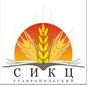 ГКУ «Ставропольский СИКЦ»355035, РФ, г. Ставрополь, ул. Мира 337каб. 905,912тел/факс (8652) 35-30-90, 35-82-05,75-21-02,75-21-05www.stav-ikc.ru, e-mail: gussikc@yandex.ru